Администрация Дзержинского района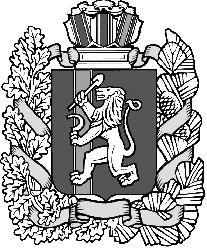 Красноярского краяПОСТАНОВЛЕНИЕс.Дзержинское26.05.2017										№ 268-п«Об утверждении размеров корректирующих коэффициентов к нормативам обеспечения реализации основных и дополнительных общеобразовательных программ муниципальных общеобразовательных учреждений»В соответствии со статьей 8 Закона РФ от 29.12.2012 г. №273-ФЗ, статьей 8 Закона Красноярского края «Об образовании в Красноярском крае» от 26.06.2014г. № 6-2519, руководствуясь ст. 19 Устава района, ПОСТАНОВЛЯЮ:1.Утвердить  размеры  корректирующих коэффициентов:1) к нормативам реализации основных и дополнительных общеобразовательных программ в расчете на одного обучающегося (один класс, класс-комплект)  муниципальных общеобразовательных организаций (согласно таблице 1 приложения к настоящему постановлению);2) к нормативам обеспечения деятельности административно-хозяйственного, учебно-вспомогательного персонала и иных категорий работников образовательных организаций, участвующих в реализации общеобразовательных программ (согласно таблице 2 приложения к настоящему постановлению);3) к нормативам обеспечения деятельности административно-хозяйственного, учебно-вспомогательного персонала и иных категорий работников образовательных организаций, участвующих в реализации общеобразовательных программ дошкольного образования в муниципальных дошкольных образовательных организациях в соответствии с федеральными государственными образовательными стандартами, в расчете на одного воспитанника (согласно таблице 3 приложения к настоящему постановлению).2. Признать утратившим силу постановление администрации Дзержинского района Красноярского края от 09.03.2016г. № 59-п «Об утверждении размеров корректирующих коэффициентов к нормативам обеспечения реализации основных и дополнительных общеобразовательных программ муниципальных общеобразовательных учреждений».3. Разместить, настоящее Постановление на официальном сайте администрации Дзержинского района.4. Контроль, за исполнением настоящего постановления возложить на заместителя главы района по общественно-политическим вопросам Гончарика Ю.С.5. Постановление вступает в силу в день, следующий за днем его официального опубликования, и применяется к правоотношениям, возникшим с 1 января 2017 года.Глава района								Д.Н. АшаевПриложениек постановлению администрации районаот 26.05.2017 № 268-пТаблица 1Размеры корректирующих коэффициентовк нормативам реализации основных и дополнительныхобщеобразовательных программ в расчете на одногообучающегося (один класс, класс-комплект)муниципальных общеобразовательных организацийТаблица 2Размеры корректирующих коэффициентовк нормативам обеспечения деятельностиадминистративно-хозяйственного, учебно-вспомогательногоперсонала и иных категорий работников образовательныхорганизаций, участвующих в реализацииобщеобразовательных программТаблица 3Размеры корректирующих коэффициентов к нормативам обеспечения деятельности административно-хозяйственного, учебно-вспомогательного персонала и иных категорий работников образовательных организаций, участвующих в реализации общеобразовательныхпрограмм дошкольного образования в муниципальных дошкольных образовательных организациях в соответствии с федеральными государственными образовательными стандартами, в расчете на одного воспитанникаНаименование учрежденийКорректирующие коэффициентыМуниципальное бюджетное образовательное учреждение Дзержинская средняя школа №11Муниципальное бюджетное общеобразовательное учреждение Дзержинская средняя  школа №21Муниципальное бюджетное общеобразовательное учреждение Усольская средняя  школа0,95Муниципальное бюджетное общеобразовательное учреждение Нижнетанайская средняя  школа0,9Муниципальное бюджетное общеобразовательное учреждение Курайская средняя  школа0,92Муниципальное бюджетное общеобразовательное учреждение Александро-Ершинская средняя  школа0,81Муниципальное бюджетное общеобразовательное учреждение Орловская средняя  школа0,87Муниципальное бюджетное общеобразовательное учреждение Денисовская средняя  школа1Муниципальное бюджетное общеобразовательное учреждение Шеломковская средняя  школа1Муниципальное бюджетное общеобразовательное учреждение Новинская средняя  школа0,74Муниципальное бюджетное общеобразовательное учреждение Канарайская основная  школа0,94Наименование учрежденийКорректирующие коэффициентыМуниципальное бюджетное образовательное учреждение Дзержинская средняя школа №11,54Муниципальное бюджетное общеобразовательное учреждение Дзержинская средняя  школа №21,87Муниципальное бюджетное общеобразовательное учреждение Усольская средняя  школа3,41Муниципальное бюджетное общеобразовательное учреждение Нижнетанайская средняя  школа6,37Муниципальное бюджетное общеобразовательное учреждение Курайская средняя  школа4,07Муниципальное бюджетное общеобразовательное учреждение Александро-Ершинская средняя  школа6,15Муниципальное бюджетное общеобразовательное учреждение Орловская средняя  школа7,55Муниципальное бюджетное общеобразовательное учреждение Денисовская средняя  школа3,76Муниципальное бюджетное общеобразовательное учреждение Шеломковская средняя  школа5,15Муниципальное бюджетное общеобразовательное учреждение Новинская средняя  школа4,44Муниципальное бюджетное общеобразовательное учреждение Канарайская основная  школа11,2Наименование учрежденийКорректирующие коэффициентыМуниципальное бюджетное дошкольное образовательное учреждение "Дзержинский детский сад №1 "Чебурашка"1, 3Муниципальное бюджетное дошкольное образовательное учреждение "Дзержинский детский сад №2 "Колокольчик"1,32Муниципальное бюджетное дошкольное образовательное учреждение "Дзержинский детский сад №3 "Тополек" общеразвивающего вида"1,33Муниципальное бюджетное дошкольное образовательное учреждение "Дзержинский детский сад №4 "Березка" комбинированного вида II категории"1,38Муниципальное бюджетное дошкольное образовательное учреждение "Усольский детский сад №5 "Колосок"2,16Муниципальное бюджетное дошкольное образовательное учреждение "Денисовский детский сад "Солнышко"1,91Муниципальное бюджетное дошкольное образовательное учреждение "Курайский детский сад "Василёк"2,77Муниципальное бюджетное дошкольное образовательное учреждение "Орловский детский сад "Березка" общеразвивающего вида"2,47Муниципальное бюджетное дошкольное образовательное учреждение Шеломковский детский сад "Колобок"3,03